Searching in GRIN-Global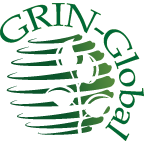 Revision DateDecember 21, 2022The Appendix contains change notes pertaining to this document.AuthorMartin ReisingerTOCSearch Engine and Search Tool Overview	4Overview	4Search Engine Evolution - Enhancements in Server Release 1.9.9.2	5Speed Improvements	6Public Website	6Advanced Searches	7What Does the Search Engine Search?	8List Search on the Public Websites	9List Search in the Search Tool	10Extension of the List Search	11Search Comments	12Curator Tool – Searching via Dynamic Folders	12Dynamic Folders	12IDs & Lookups	13Wildcards	14Using Quotes	14Reserved Words & Wildcards -- Examples	16Wildcard / Operator / Reserved Words	16IS NULL /  IS NOT NULL	17IN / NOT IN	17LIKE	17BETWEEN	17Date Fields	18GETDATE()	18DATEDIFF()	18WHERE	18COUNT(*)	18Subqueries	19DISTINCT	19LEN function	19EXCEPT	20INTERSECT	21--DUMPSQL	22Full Text Indexing	24Considerations	25Extended SQL Support	27WHERE	27NOT	27BETWEEN	27INTERSECT	27EXCEPT FUNCTION	30LEN function	30DateDiff function to find recent viabilities	30Subqueries	30DISTINCT	31NOT EXISTS	31Displaying the SQL:  --DUMPSQL	32Appendix A:  Fields used in the GG Searches	33Autofields	33SQL to List the “Autofields” Used in the Search Box	33Full Text Indexing	34SQL to List the Fields Having Full Text Indexes	34Appendix B: SQL Queries on the Public Website	35Overview	353 Basic Components	35Public Website Searches Using the @	36Appendix C: Administrator Notes on Sorting Search Results	37Appendix D: Document Change Notes	39Search Engine and Search Tool OverviewOverviewThe Search Tool and the Public Website use the same customized GG search engine (SE).  The GG search engine and Search Tool have both evolved and are continuing to be developed with further enhancements. SQL Server Full-Text Indexing allows searching for single words in large text fields (such as notes) without specifying wildcards.  At the U.S. National Plant Germplasm System (NPGS), Microsoft SQL’s Full-Text Indexing feature was implemented simultaneously with server release 1.9.9.2. Several notes:The Search Tool is a stand-alone programSearch Tool & Public Website use the same search engine, but the PW search capabilities are supplemented by some PW codeThe Search Tool has two distinct modes Text BoxQuery By Example grid (“QBE”) Recommended method
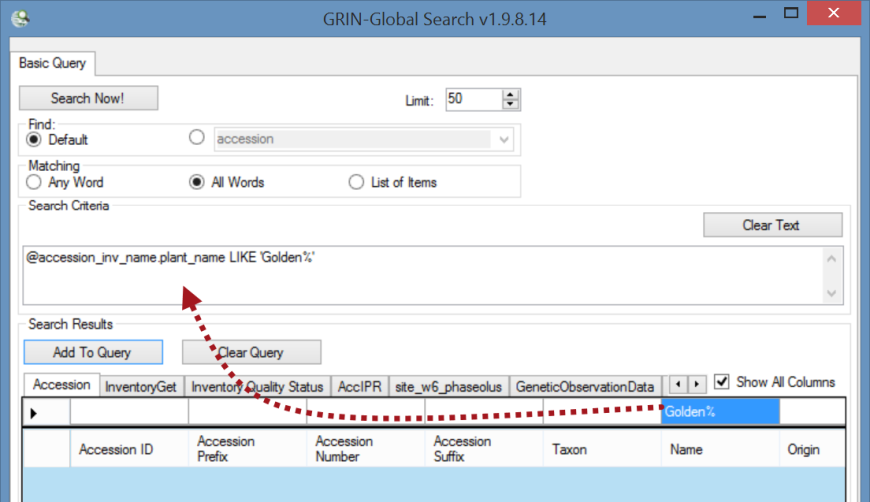 Search Engine Evolution - Enhancements in Server Release 1.9.9.2The Search Engine (SE) has evolved, and in server release 1.9.9.2, the functionality has expanded.  For example, the search engine now has extended SQL support.  This SE fixes many of the issues between the PW and SE regarding visible, active, and available check boxes.  The new version of the SE implemented a completely new way for the PW to filter by these status values. Other changes:Speed increases on simple searchesFull text indexingList of Items ChangeChanges to Public Website queriesExtended SQL Support to additional key words:  BETWEEN, EXCEPT, UNION, INTERSECT, NOT IN, …Speed ImprovementsChecking for web visibility or availability was slowing down simple PW searches such as PI 500000 because the search’s formatted section might be only @accession.is_web_visible = ‘Y’   -- this would return 800,000 results, taking a few seconds to complete, whereas now the SE examines the freeform section first and converts the results into a criteria to combine with the formatted section.Public WebsiteBasically…
the Search For box on the Public Website is equal to the text box in the Search Tool.=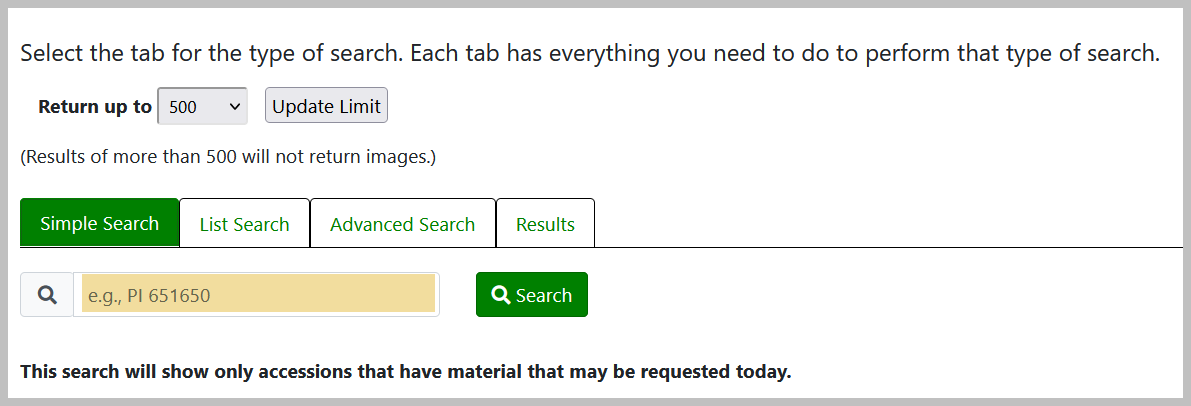 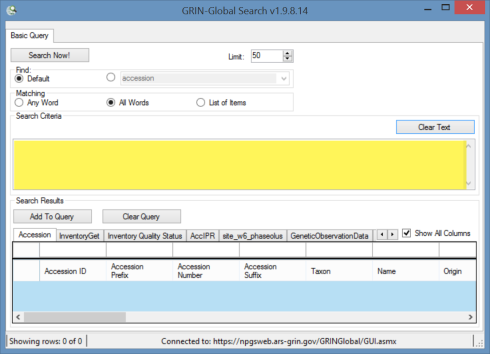 The difference is that in some cases the Public Website uses additional logic to handle the is_web_visible flags and other issues specific to the PW.There are three levels of sort on the output of the public website searches:The highest weighted field is found first (genus hits before others)Accessions with PI prefixes before Non-PIs*Most-recently received accessions are found firstOrganizations other than NPGS that are running GRIN-Global may set the preferred prefix from “PI” to their organizations preferred prefix. Notes for administrators relevant to this are in Appendix B. So if there are more than 500 (or whatever your limit is set to) accessions that are genus hits on PI numbers, the most recent of those is first. If there are less than 500 PI records for the genus you are going to see recent non-PI genus hits further down the list and recent PI non-genus hits even further down. That is not all recent accessions will be at the top because the other sorts have a higher precedence.Advanced SearchesOn the Advanced Search tab, additional criteria may be included to supplement the text inputted in the search box: 
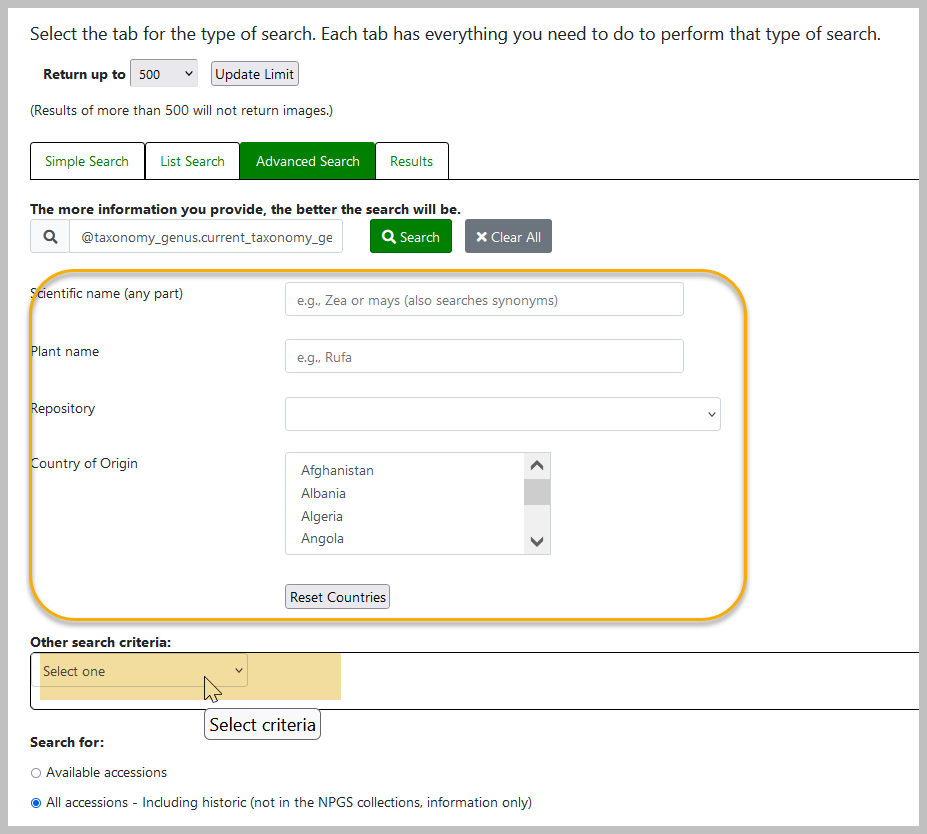 What Does the Search Engine Search?The search engine (SE) has three main code sections:  FormattedListsUnformattedFormatted: What it’s told to search for
The user creates formatted searches from QBE with SQL-like syntax starting with the at sign (@)  
Ex:  @accession.accession_number_part1 = 'PI' AND @site.site_id IN (3)
Lists:  Identifier (ID) lists  
The Search List function looks for patterns in the text provided in the listed items. It first determines the number of blocks of text separated by spaces (also known as “tokens”). When there are 4 tokens – the SE assumes the items are inventory items, since the inventory identifier may have up to four items (prefix, number, suffix, and inventory type form). When there are three tokens, it assumes these are the three parts of the accession identifier.  The List Search is also programmed to use a single token and look for accessions matching the one text string (some genebanks use only the accession prefix field to contain the entire accession identifier).
Unformatted - Freeform Searches
Enter words (and/or numbers) and the SE tries to find them as best it canIt will first search IDs such as PI 500000 
(using either accession or inventory ID)Each word is checked for an exact match on 22 fields (determined by the DBA using the sys_search_autofield table) (see autofields)Words are also checked in any existing full-text indexes. 
The GG DBA can index any text field, usually large fields such as Note fields (comments) to meet an organization’s requirements.  The GG table sys.fulltext.indexes lists these fields. (see Full-Text Indexing)  List Search on the Public WebsitesThe original GRIN-Global Public Website had a checkbox that need to be selected in order to use the List Search. In the current Public Website, the List search has its own tab.Original PWThe checkbox “Alternative Search method...” initiates the List Search


Current Public Website List Search
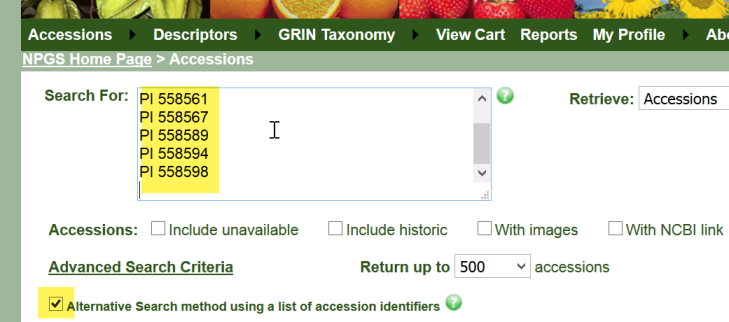 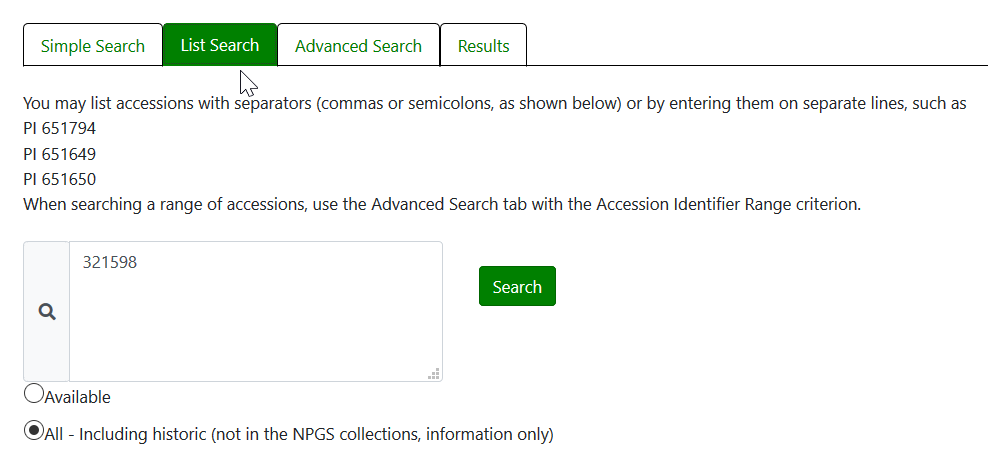 List Search in the Search Tool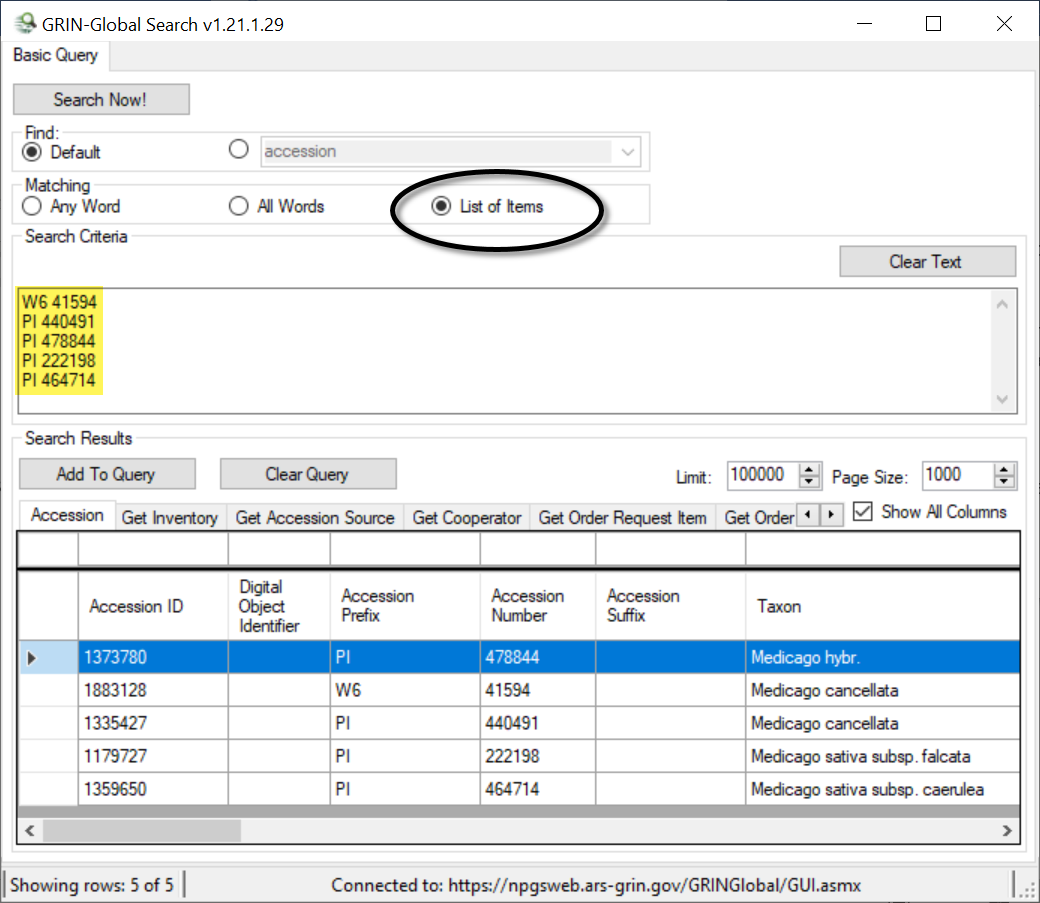 Extension of the List SearchIt is possible to append a formatted search string to a list of items. For example, the following example is a valid search:
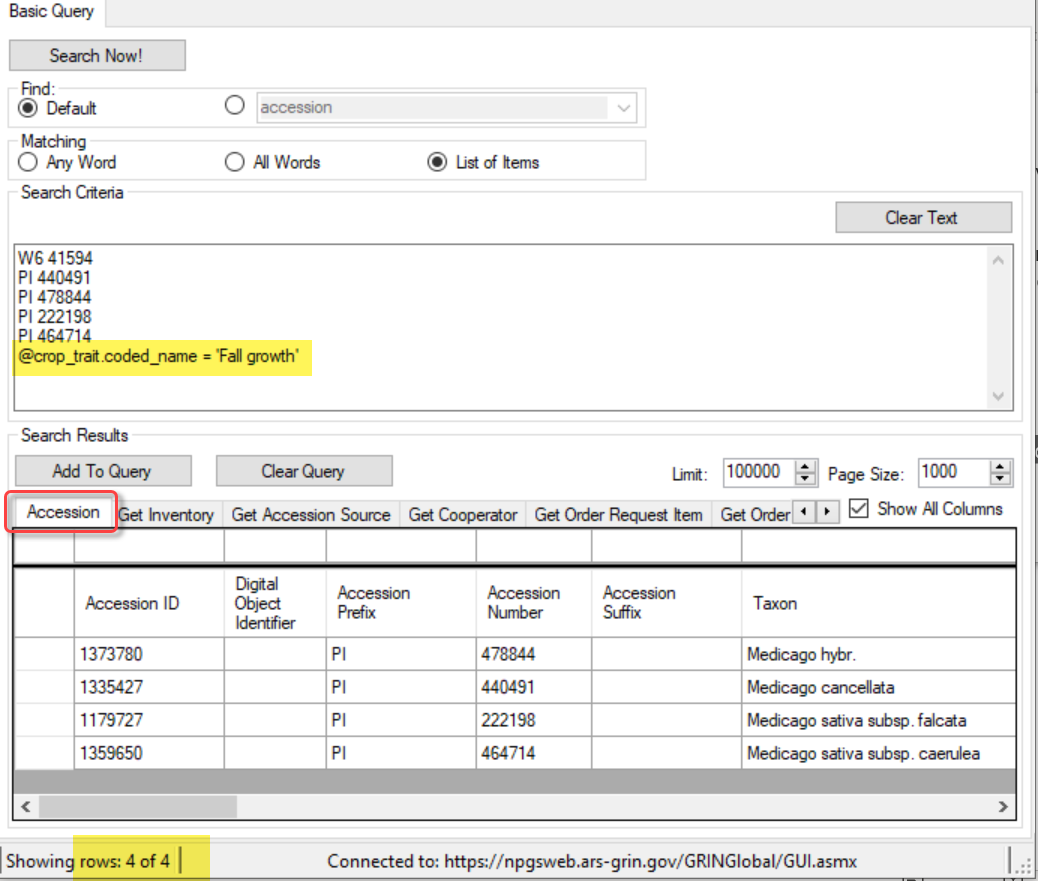 In the search without the @crop_trait.coded_name = 'Fall growth' statement, five accessions were found, but with it, four. When switching to the Crop Trait Observation dataview and re-running the search, the reason is more apparent:
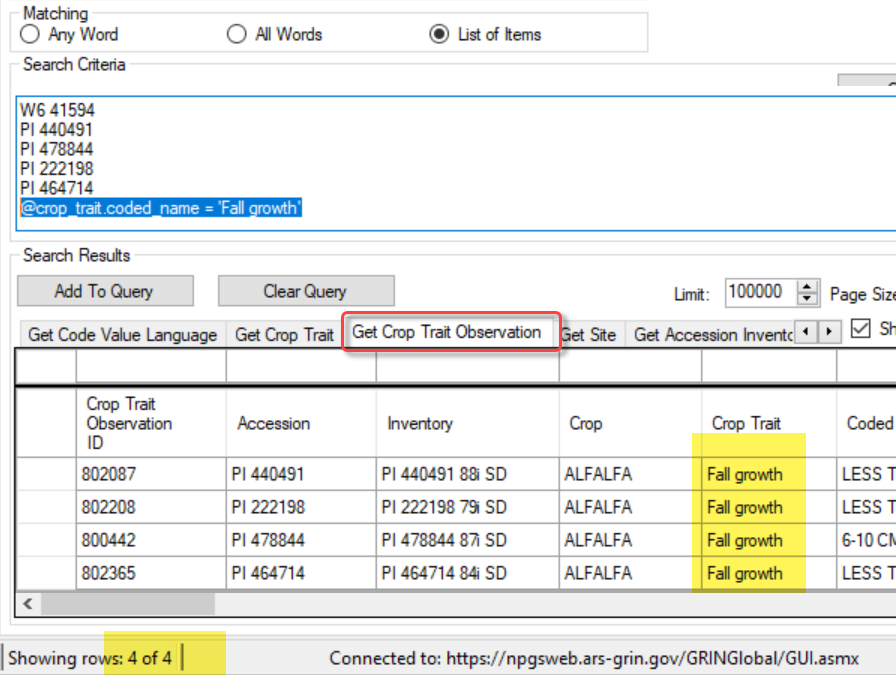 Search CommentsWhen using the Search Tool, you can include comments. This is helpful when copying the search statement to the Curator Tool to build a Dynamic Folder:
 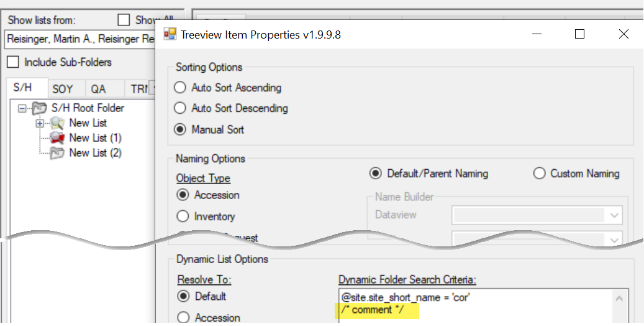 when you use a double dash -- on a line, anything after the double dash is treated as  a commentto comment multiple lines, start with  /*  and then end your comment with  */Curator Tool – Searching via Dynamic FoldersDynamic FoldersThe Curator Tool has two types of folders, static and dynamic.  Dynamic folders (also referred to as dynamic queries) are basically stored queries in a CT user’s List Panel that originate from the generated text from a Search Tool query.  A big advantage of setting up a dynamic folder is that the folder retains your search criteria; it eliminates the steps of switching back and forth to the search tool and dragging desired records into the Curator Tool.A complete Dynamic Folders guide is online: https://www.grin-global.org/docs/gg_dynamic_folders.pdfIDs & LookupsWhen searching on a field that uses LOOKUP IDs, the ID numbers are listed in the search statement:
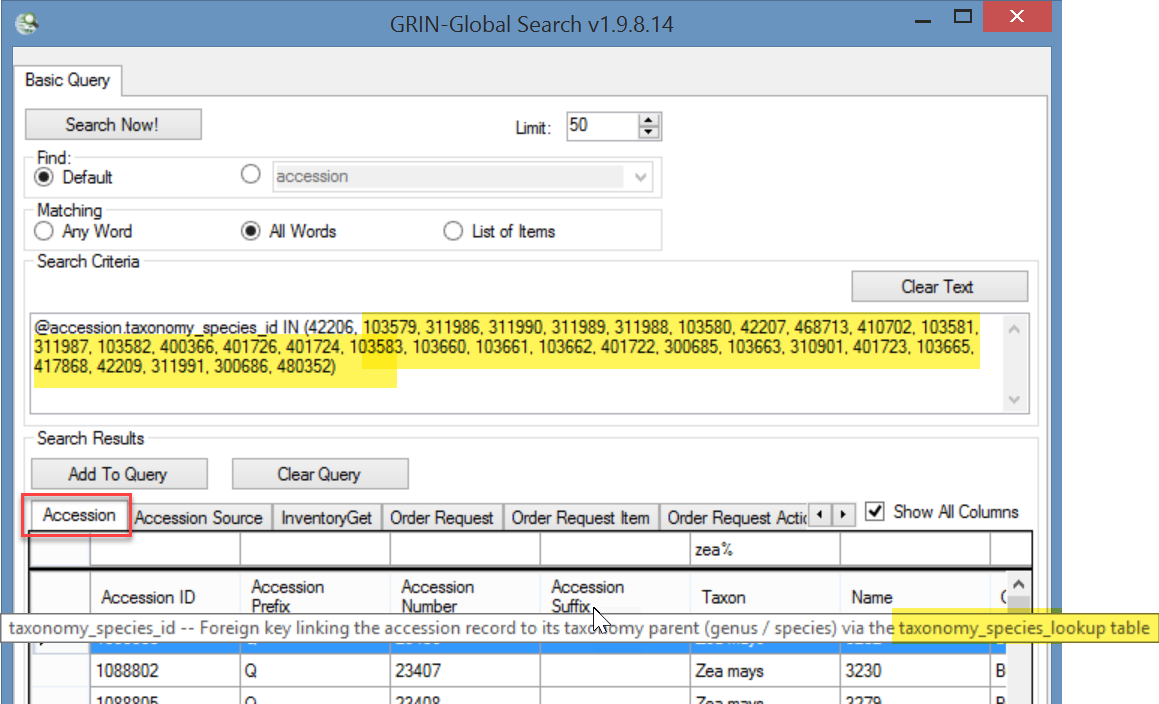 In the screen above, there were 31 species records matching “Zea.” The following screen shows the corresponding 31 species records:
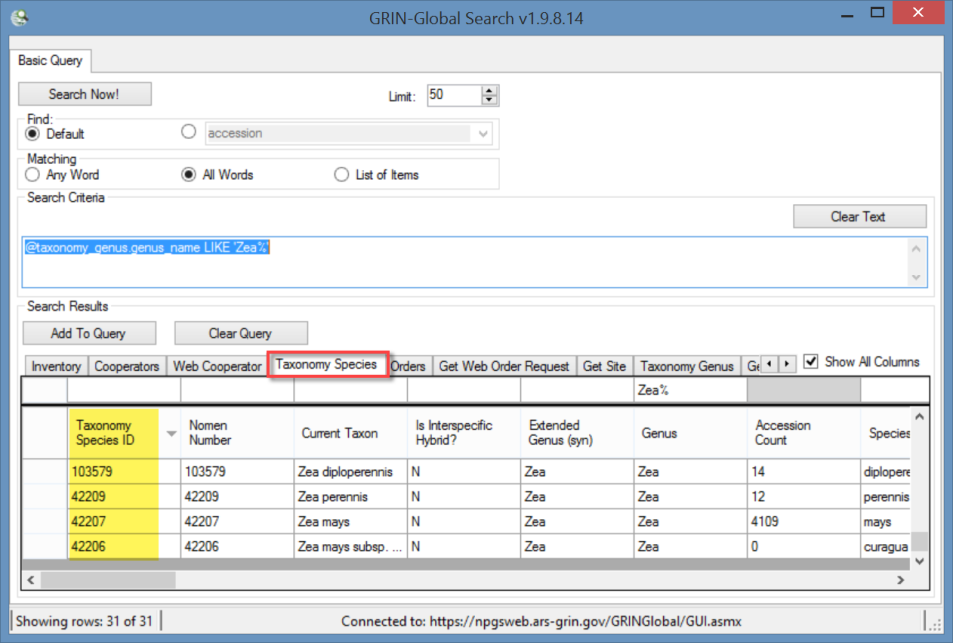 WildcardsUsing QuotesUsing quotes ensures that the full term is searched.  Two examples below, with and without quotes - and the number of found records:Extended SQL SupportAdditional SQL terms can be used now:BETWEENWHEREEXCEPTINTERSECTGETDATE()DATEDIFF()COUNTDISTINCTcomments are valid (double dash) -- 
also valid w/ dynamic folders:

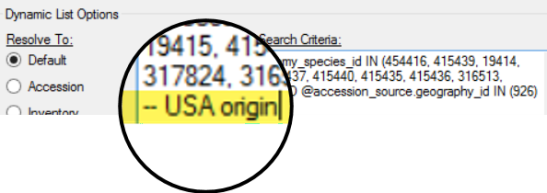 WHERE may be used in the Search Tool:WHERE accession.accession_number_part2 BETWEEN 500000 AND 500050Reserved Words & Wildcards -- ExamplesMaintenance Policy, such as in the following example:
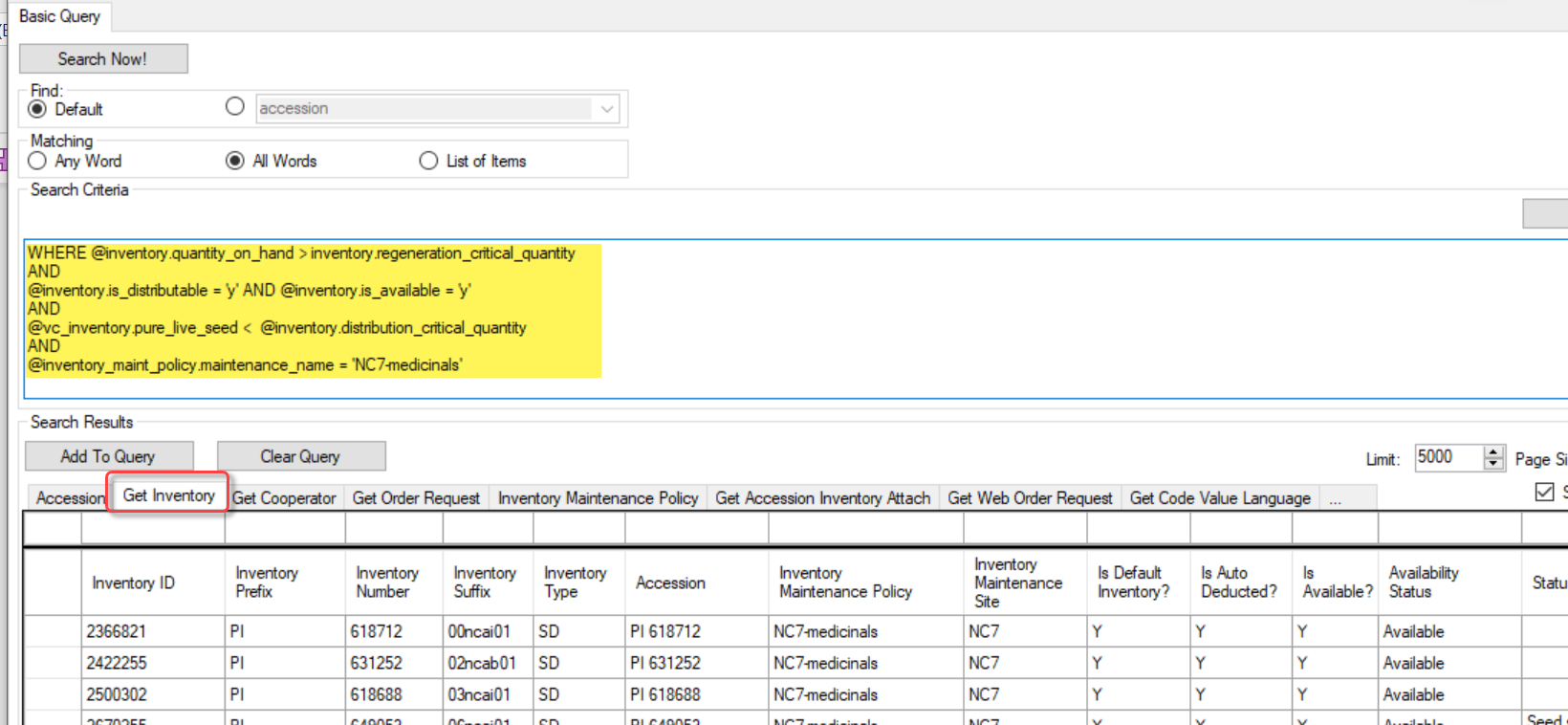 The code above:WHERE @inventory.quantity_on_hand > inventory.regeneration_critical_quantityAND @inventory.is_distributable = 'y' AND @inventory.is_available = 'y'AND @vc_inventory.pure_live_seed <  @inventory.distribution_critical_quantityAND @inventory_maint_policy.maintenance_name = 'NC7-medicinals'
In the query above, 13 inventory lots were identified as having quantities of viable seeds that were less than the desired distribution quantities.

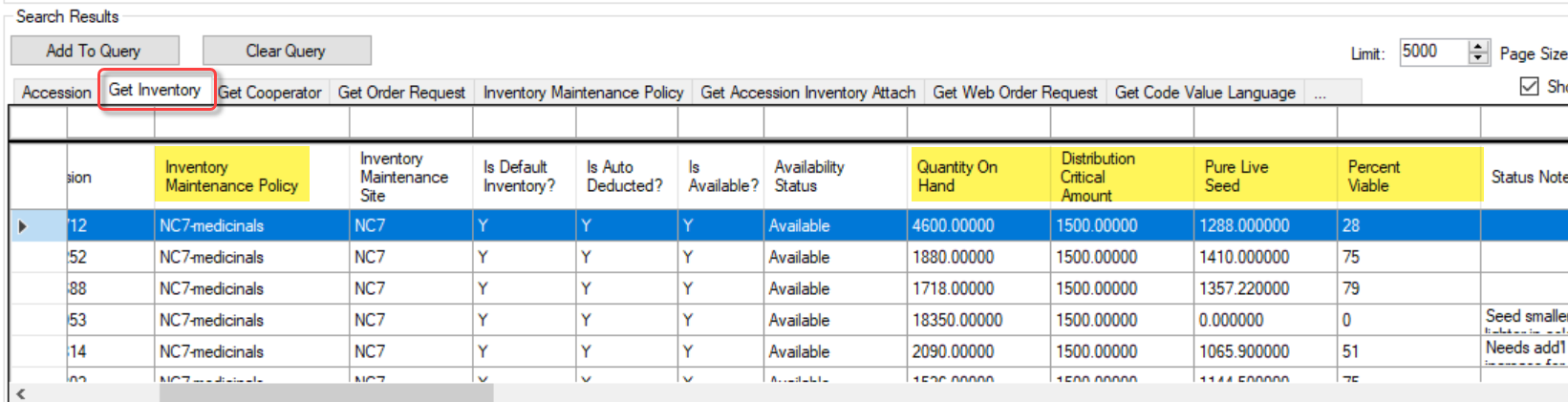 Full Text IndexingA full text index will have an entry in a generated index for each term or word found in a specified table field. These indexes are established by the genebank’s GG administrator for specific fields in the database; additional fields can be indexed over time.  This feature provides significant changes to the Public Website users’ searches. Administrator’s Note: Full text indexing requires the GG administrator to use SQL Server’s Full Text Indexing methodology.  See also Appendix A.Example:NPGS: In Release 1.9.9.2, the following fields are now set to full text indexing:  
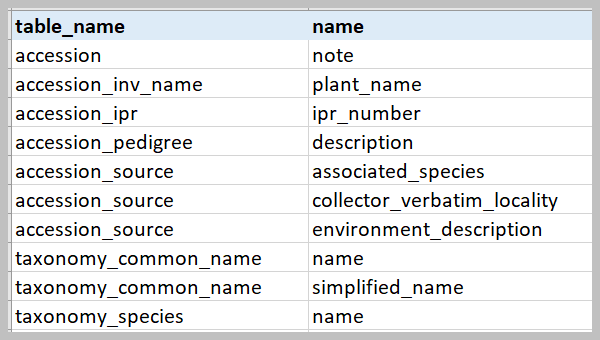 Some stop words (such as "the" and "and") that are both common and typically not meaningful are ignored by the search. (sample stop words) How would you know what fields are indexed?  When logged into the Public Website, run the following SQL:SELECT DISTINCT
    object_name(fic.[object_id])as table_name,
    [name]
FROM
    sys.fulltext_index_columns fic
    INNER JOIN sys.columns c
        ON c.[object_id] = fic.[object_id]
        AND c.[column_id] = fic.[column_id]ConsiderationsA Public Website search for %Cornus rugosa% may find accessions which at first glance in the list may seem like not a valid match.  In this example, the following displays in NPGS’s database:
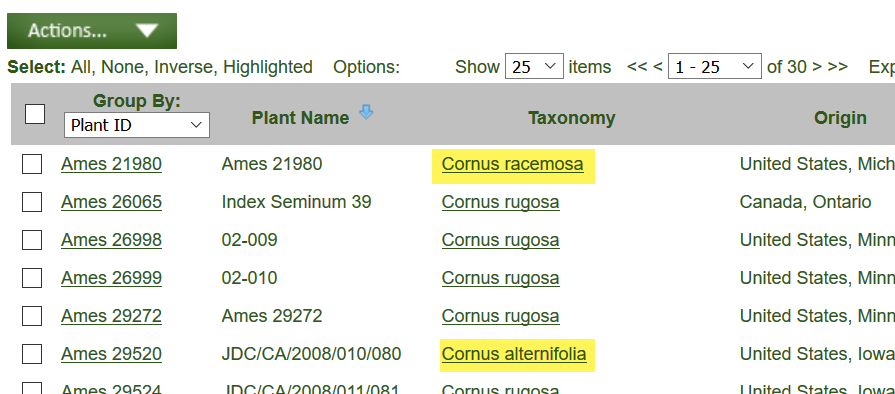 Using the Ames 21980 accession, the detail page shows:
 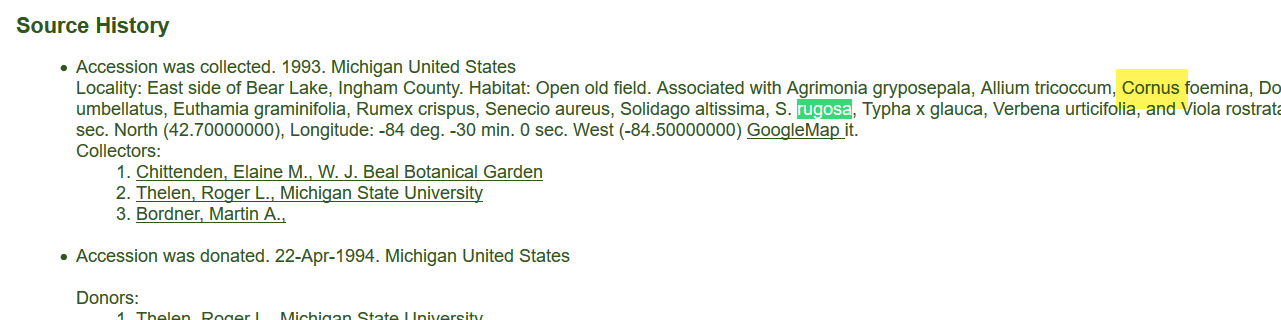 The search is basically asking for either word to be found, Cornus, or rugosa.  Any words specified between the %...%When the same string is used, but in quotes – ‘%Cornus rugosa%’ – the list of records will not include that record:

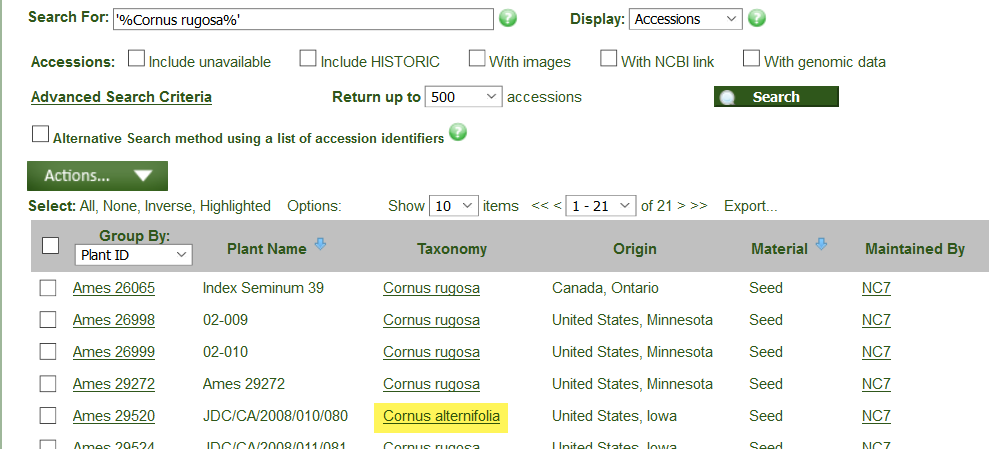 Using the Ames 29520 accession, the detail page shows:
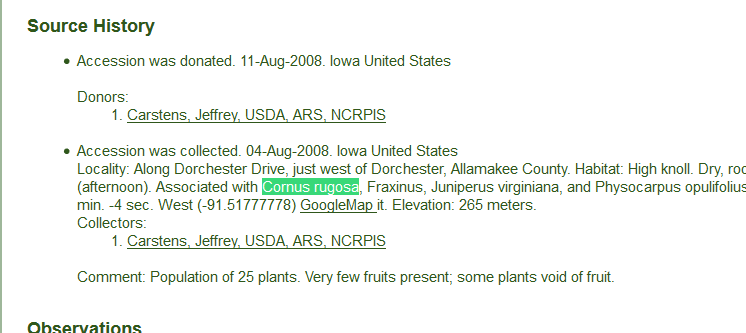 Using the quotes ensures that the full term is searched, in this case, Cornus rugosa.Two examples, with and without quotes - and the number of found records:Extended SQL SupportWHERESQL WHERE clauses work in the Search Tool.  However, since the search engine doesn’t use table aliases, use full table names when constructing statements. @taxonomy_genus.genus_name LIKE 'Glycine%'    equalsWHERE taxonomy_genus.genus_name LIKE 'Glycine%'In the following example, a comment (text preceded with -- ) is also illustrated.The following code can be used in the Search Tool:-- Find accessions owned by Esther which are active, but not availableWHERE accession.owned_by=107186AND accession.status_code = 'ACTIVE'AND NOT EXISTS (SELECT * FROM inventory WHERE accession_id = accession.accession_id                      AND is_distributable = 'Y' AND is_available = 'Y' and owned_by=107186)NOT…now allowed in freeform queries:Ex:  Bahamas AND NOT gossypium
Ex:  Malus NOT (KAZ or Canada or USA or GBR)BETWEEN	@accession.accession_number_part2 BETWEEN 500000 AND 500050@order_request.ordered_date BETWEEN '2015-01-31' AND '2015-03-01'INTERSECThttps://www.techonthenet.com/sql/intersect.phpThe INTERSECT operator is used to combine like rows from two queries.  It returns rows that are in common between both results.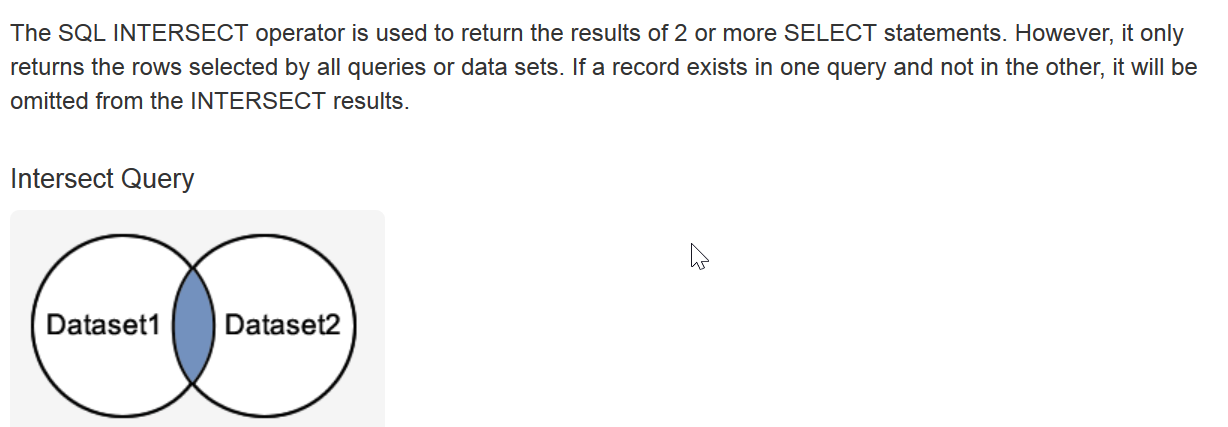 For example, using the search tool, find accessions with specific observation values for two different traits.  Example: find kernel color  White  and primary race  Corn Belt Dent. @crop.name = 'Maize' AND @crop_trait_lang.title = 'Primary Race' AND @crop_trait_code_lang.title = 'Corn Belt Dent'INTERSECT@crop.name = 'Maize' AND @crop_trait_lang.title = 'KERNEL COLOR' AND @crop_trait_code_lang.title = 'White'INTERSECT@site.site_id IN (16) AND @inventory.is_distributable = 'Y' AND @inventory.is_available = 'Y'A similar, but faster version of the query, using the trait IDs:@crop_trait_observation.crop_trait_id = 89001 AND @crop_trait_code_lang.title = 'Corn Belt Dent'INTERSECT@crop_trait_observation.crop_trait_id = 89027 AND @crop_trait_code_lang.title = 'White'INTERSECT@site.site_id IN (16) AND @inventory.is_distributable = 'Y' AND @inventory.is_available = 'Y'Besides INTERSECT, UNION and EXCEPT can be used to fine tune searches.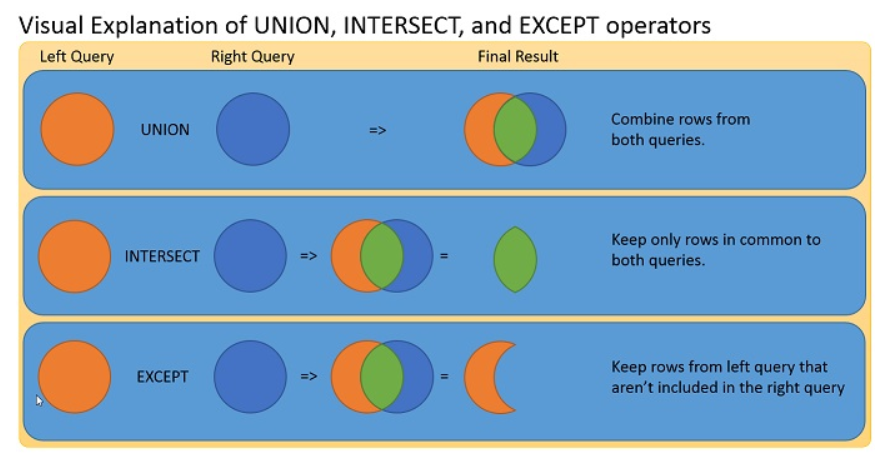 INTERSECT Example:  Looking for aronia accessions that have an available inventory and have an inventory with an image attached, available or not. That requires fancier SQL, such as an INTERSECT.This search produces incorrect results:@taxonomy_genus.genus_name = 'aronia'and @accession.status_code = 'ACTIVE'and @accession.is_web_visible = 'Y'AND @inventory.is_distributable =  'Y'AND @inventory.is_available = 'Y'AND @accession_inv_attach.category_code = 'IMAGE'With INTERSECT, the search produces correct results:@taxonomy_genus.genus_name = 'aronia'and @accession.status_code = 'ACTIVE'and @accession.is_web_visible = 'Y'INTERSECT @inventory.is_distributable =  'Y'  AND @inventory.is_available = 'Y'INTERSECT @accession_inv_attach.category_code = 'IMAGE'EXCEPT FUNCTIONReturns any distinct values from the query to the left of the EXCEPT operator that are not also returned from the right query.The following EXCEPT query is used to track the orders when a curator has been alerted (action_name_code = 'CURALERTED') about an NC7 order (site_id = 16), but he has not cleared it and the order is still pending (the curator hasn’t cleared the order (action_name_code = 'CURCLEARED'). @site.site_id IN (16) AND @order_request.completed_date IS NULL AND @order_request_action.action_name_code = 'CURALERTED' AND @order_request_action.cooperator_id IN (122186)EXCEPT@order_request_action.action_name_code = 'CURCLEARED' AND @order_request_action.cooperator_id IN (122186)-- Millard is 122186LEN functionThe LEN function determines the string length. This could be used to find long plant namesWHERE LEN(accession_inv_name.plant_name) > 36DateDiff function to find recent viabilities	WHERE datediff(day, inventory_viability.tested_date, getdate() ) < 180@inventory_viability.inventory_viability_id LIKE '%'AND datediff(day, inventory_viability.tested_date, getdate() ) < 180SubqueriesA subquery is a query within a query – the inner query is resolved first.Can be used in various ways, such as to search by specific owner 
Ex:    @accession.owned_by IN (SELECT cooperator_id FROM cooperator WHERE last_name = 'Millard')Ex2:  A nested subquery for site name:@accession.owned_by IN    (SELECT cooperator_id FROM cooperator WHERE site_id =        (SELECT site_id FROM site WHERE site_short_name = 'NC7'))Ex3:  A query using COUNT to find rows with many inventories (from one accession)in the Search Tool or dynamic folder:@ taxonomy_genus.genus_name = 'Zea'AND (SELECT COUNT(*) FROM inventory i WHERE i.accession_id = accession.accession_id) > 32in a SQL query:WHERE taxonomy_genus.genus_name = 'Zea'AND (SELECT COUNT(*) FROM inventory i WHERE i.accession_id = accession.accession_id) > 32Ex4:  A query using a dataview’s calculated field COUNT to determine the number of orders with a specified number of items for a specified year:@order_request.completed_date LIKE  '%2019%' 
AND @site.site_short_name = 'NC7'AND (SELECT count(*) FROM order_request_item WHERE order_request_id = order_request.order_request_id) >=250DISTINCTThe SELECT DISTINCT statement is used to return only distinct (different) values.  Inside a table, a column often contains many duplicate values; and sometimes you only want to list the different (distinct) values.Example:  List More than 2 inventory ownersWHERE taxonomy_genus.genus_name = 'Zea'AND (SELECT COUNT(distinct i.owned_by) FROM inventory i WHERE i.accession_id = accession.accession_id) > 2NOT EXISTS Similar to EXCEPT… The EXISTS operator is used to test for the existence of any record in a subquery. The EXISTS operator returns true if the subquery returns one or more records. If a subquery returns any rows at all, EXISTS subquery is TRUE, and NOT EXISTS subquery is FALSE. SELECT column_name(s)
FROM table_name
WHERE EXISTS
(SELECT column_name FROM table_name WHERE condition); Example: Find records without a recent viability testWHEREinventory.inventory_id IS NOT NULL  /* necessary if resolving outside inventory */AND NOT EXISTS(SELECT * FROM inventory_viability iv   WHERE iv.inventory_id = inventory.inventory_id    -- link subquery to main select   AND datediff(day, iv.tested_date, getdate() ) < 365)Displaying the SQL:  --DUMPSQLSE4 has an option to deliberately throw an error and show the SQL it generated when the first line of the query is this comment: --DUMPSQL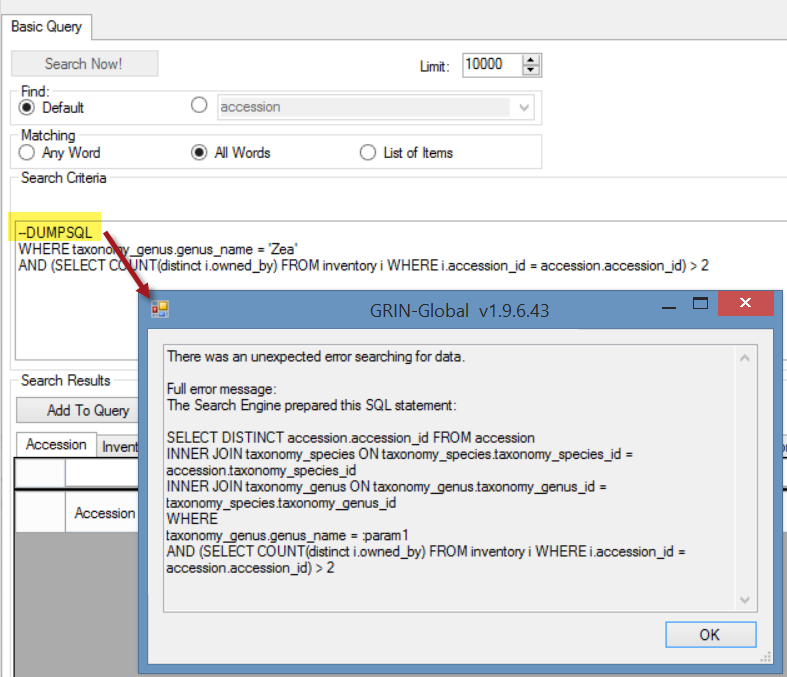 Appendix A:  Fields used in the GG SearchesThe GRIN-Global administrator can determine which fields are to be searched using two different approaches. GG “Auto” fields may be designated in the sys_search_autofield table.  The second method requires the GG administrator to use SQL Server’s Full Text Indexing methodology. Autofields The following fields were designated by the National Plant Germplasm System (NPGS) GG administrator to be used for text box searches. (Every GG genebank can determine what fields are to be included.) 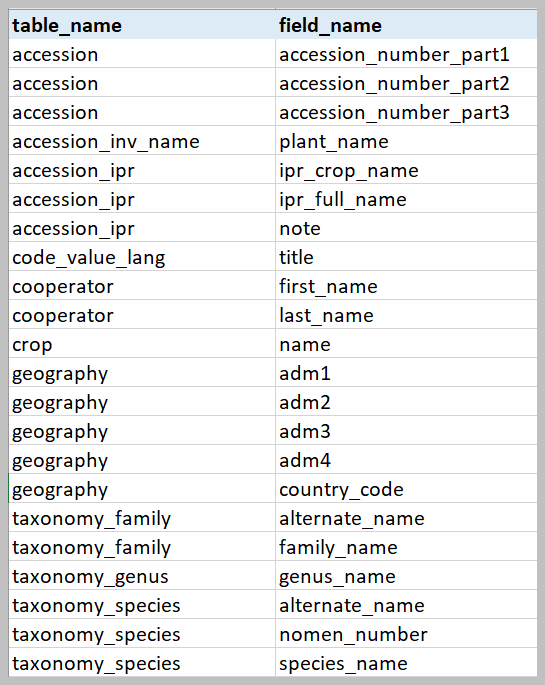 SQL to List the “Autofields” Used in the Search BoxSELECT table_name, field_name  FROM sys_search_autofield ssa  JOIN sys_table_field stf ON stf.sys_table_field_id = ssa.sys_table_field_id  JOIN sys_table st ON st.sys_table_id = stf.sys_table_id  ORDER BY 1,2Full Text IndexingThe fields listed below were indexed by the National Plant Germplasm System (NPGS) GG administrator.SQL to List the Fields Having Full Text IndexesSELECT DISTINCT
    object_name(fic.[object_id])as table_name,
    [name]
FROM
    sys.fulltext_index_columns fic
    INNER JOIN sys.columns c
        ON c.[object_id] = fic.[object_id]
        AND c.[column_id] = fic.[column_id]Appendix B: SQL Queries on the Public WebsiteOverviewGenebank staff who have had their Public Website account connected to their Curator Tool account by their GG administrator, when logged into the Public Website, will have the Tools option visible on the menu. From there, select Web Query to display the box for inputting SQL.  Log in; select Tools | Web Query   You can copy or type valid SQL in the box as shown:
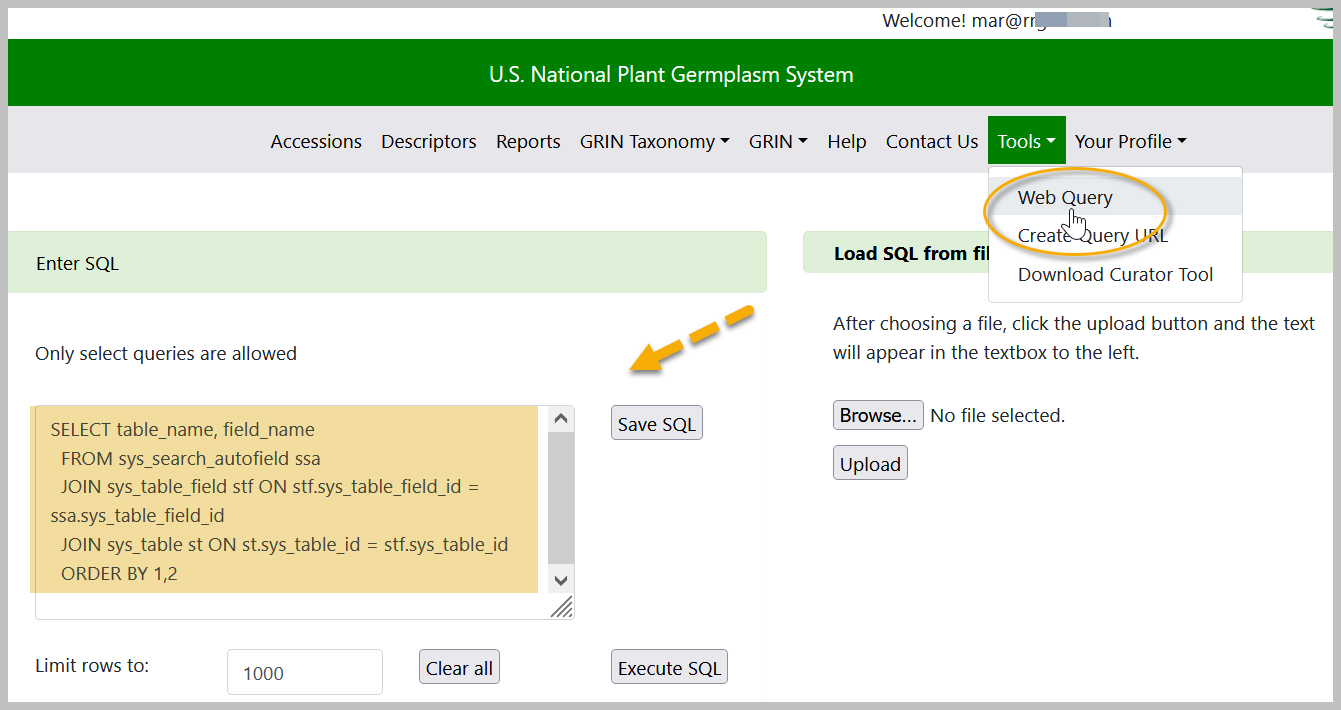 You can open a .txt or Word file in which SQL has been stored and cut in paste into the query box, or use the PW feature to Create a query SQL text file.3 Basic ComponentsIn general, in GRIN-Global, most SQL statements will use these three words. SELECT  – what columns to display
FROM   –  what tables to search
WHERE – what criteriaIn a valid SQL command, indicate what data you want to display and the conditions.  In the GRIN-Global Public Website, a user cannot modify data – only read. Statements such as INSERT or DELETE do not work on the PW page.Online there are multiple documents, tutorials, and examples on how to use SQL queries on the Public Website.   See https://www.grin-global.org/sql_examples.htm.Public Website Searches Using the @On the Public Website, you can also use @ search constructs.  While it is not user friendly, if you know the actual table and field names, using these searches provides more search capabilities on the Public Website. Also, internal genebank staff can share these constructs with external users when appropriate.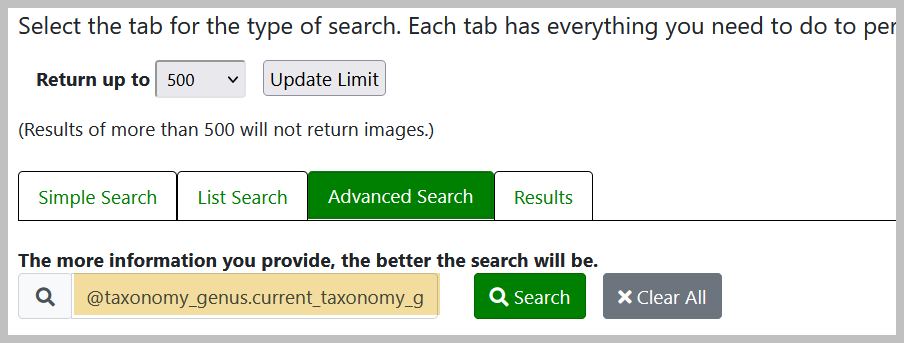 Appendix C: Administrator Notes on Sorting Search ResultsThere are three levels of sort on the output of Public Website searches:Highest weighted field hits first (genus hits before others)Accessions with PI prefixes are listed before Non-PIs*Most recently received accessions are listed first* Organizations other than NPGS that are running GRIN-Global may set the preferred prefix from “PI” to their organizations preferred prefix.If there are more than 500 (or whatever your maximum limit is set to) accessions that are genus hits on PI numbers, the most recent of those is first. If there are less than 500 PI records for the genus you are searching, going to see recent non-PI genus hits further down the list and recent PI non-genus hits even further down. That is, not all recent accessions will be at the top because the other sorts have a higher precedence.If as administrator of a GG system you want to change any of that behavior, you’ll need to know how the sorting is controlled. The first sort is by the weights of the freeform text fields, controlled by the get_search_autofields dataview. The weights assigned to autosearch fields can be adjusted in the following CASE clause:  , CASE      WHEN field_name IN ('genus_name', 'title')  THEN 0      WHEN field_name IN ('species_name', 'adm1',
                'accession_number_part1')         THEN 1      ELSE 2      END AS weightNote that “title” refers to the country name from the code lang translation. So hitting on genus name or country name are equally weighted, then species name, state name, or accession prefix for the next level, then the rest of the autosearch fields and finally the full text index hits (not controlled by the dataview).The other two levels of sort are controlled by the PW dataviews web_search_overview_2 and web_search_overview_noimages_2 with an ORDER BY clause at the end of the dataview:-- Put PI numbers first, then sort by date receivedORDER BY CASE WHEN a.accession_number_part1 = 'PI' THEN 0 ELSE 1 END, COALESCE(a.initial_received_date, a.created_date) DESC, pi_numberActually there is a fourth level of sort by PI number if the received date is exactly the same. Another system could change that ORDER BY to whatever suits them.The Search Tool retrieves the data in a different fashion. So the sort order as described above for the Public Website doesn’t apply. Appendix D: Document Change Notes–  December 21, 2022added Note regarding BETWEENalso, corrected BETWEEN example–  June 21, 2022added Appendix B and details regarding PW sort priority preferences–  February 25, 2022added a dynamic query section with a link to the online Dynamic Query guide–  January 10, 2022mainly formatting changes–  July 12, 2021enhanced the section regarding calculating the actual quantities of viable seeds –  April 20, 2021formatted the table headings for the reserved words; therefore the headings are now included in the TOC –  February 2, 2021elaborated on the three search types; added screen examples – October 1, 2020added note on commentsenhanced notes on using search text on the Public Website– September 20, 2020enhanced List Search notes– August 12, 2020expanded information on BETWEEN– February 29, 2020added use case searching using Live Seed (a calculated field)– April 24, 2019changed example and wording for the WHERE clause– December 17, 2018changed example and wording for the WHERE clause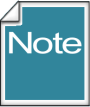 The Search Engine has evolved in GRIN-Global.  This documentation refers to the Search Engine used in server release 1.9.9.2 or higher. Please send any questions related to feedback@ars-grin.gov.Think of the search engine as using a “wide net.”  At first glance, it may not be obvious why some records are returned by the search. The “odd” results is most likely due to the search finding matches in multiple fields.

In this example, the search string was ‘Van deman’  In the search results, it is obvious why the first and third accessions are listed, but why the second? 

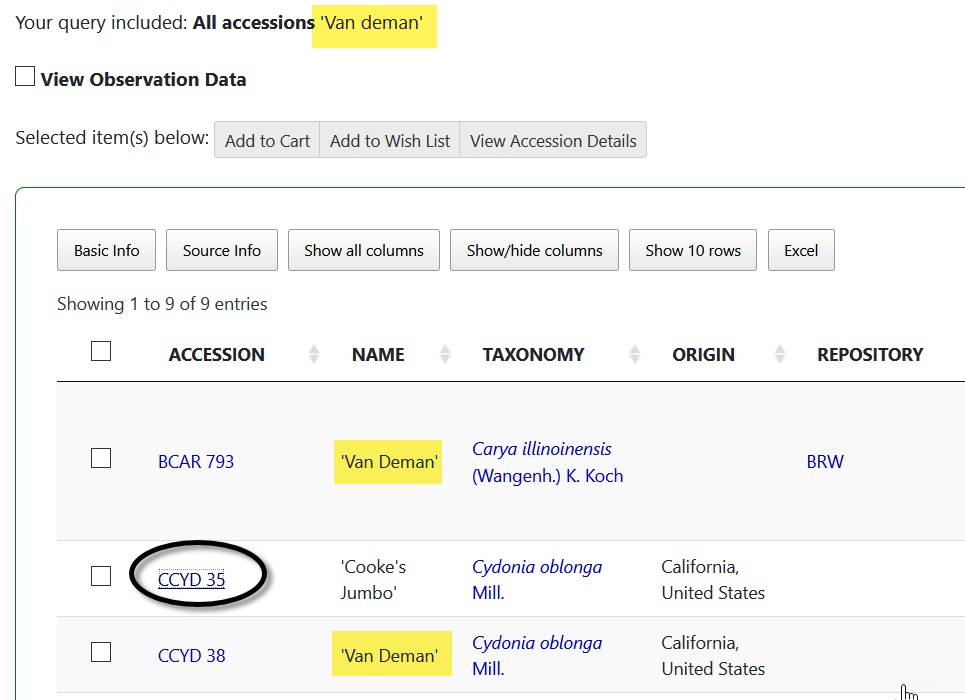 Looking at the accession’s details, the Narrative mentions “Van Deman.”   On the PW, the Narrative comes from the Accession Note field, and in this database, that field was one that the DBA had indexed – hence it was searched. 
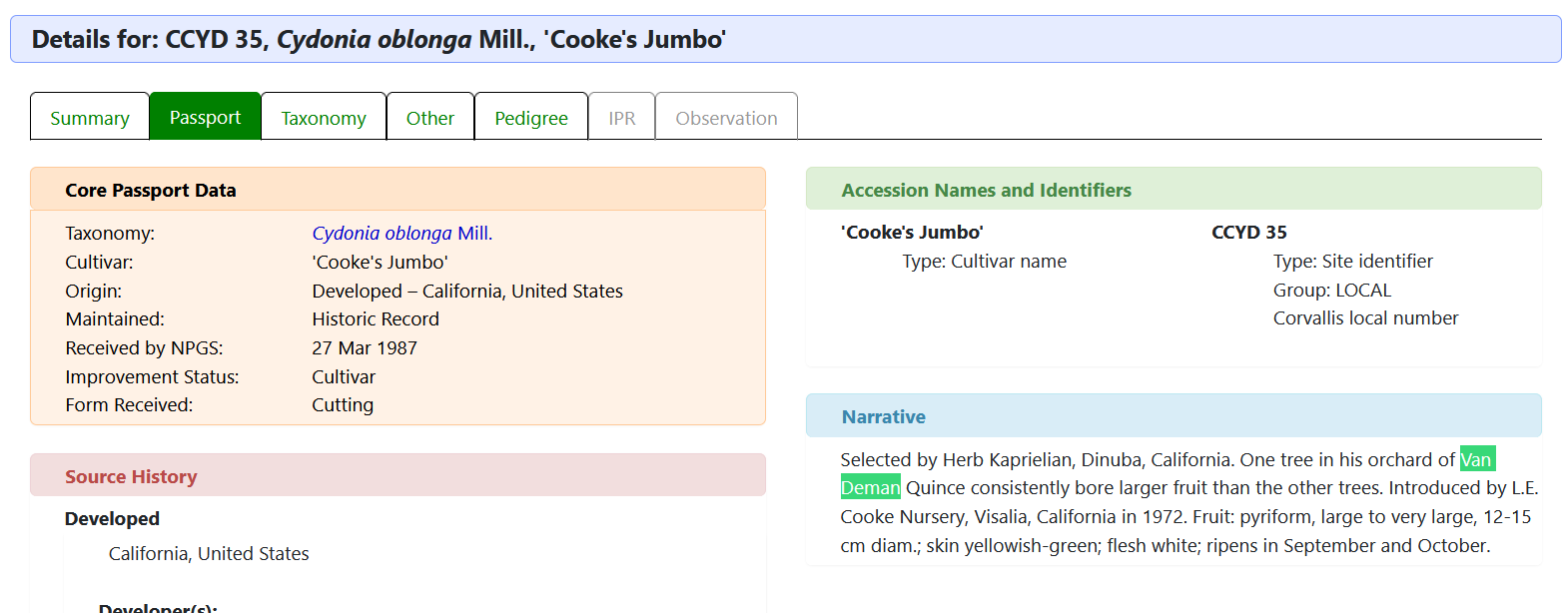 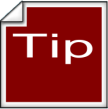 The Public Website has a dual personality.  External users, not genebank organizational personnel, use it to search for and order accessions. Internal staff, whose Public Website logins have been associated by the GG Admin to their CT login, have additional features, including the ability to run SQL queries against the database. Refer to the appendix section SQL Queries for Searching the Database on using the Public Website to search the database using SQL queries. 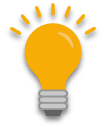 The search text formatted in the Search Tool text box used by internal users can also be copied and used in the Search box on the Public Website. This may be handy when an external user requests assistance obtaining information from the database that is not available via any Public Website options. An internal staff user can format the query in the Search Tool, send the query text to the external user and explain how to drop the query text in the search box. (See Public Website search constructs.)  Number of TokensSearch Engine AssumesExample4Inventory identifierNA  51425  .001  PL3Accession identifierGMAL  3764  .a1 (text)Accession identifierCZ12345twery1 (numeric)Order Request identifier345102Plant NamesUsers can combine formatted and freeform criteria or append formatted criteria to the end of a list search.  Searches work best when the formatted text is appended after the list of items (since that is where the PW tacks it on).On the public website, if you enter a valid order ID in the List Search box, the search will return the accessions included in the request. In releases prior to server 1.9.8.2, the search would work with a list in the text box even when this radio button wasn’t selected.  Now it must be selected for a list of IDs. 
Remember to switch radio buttons after a List Search. Otherwise, a typical search will fail. 
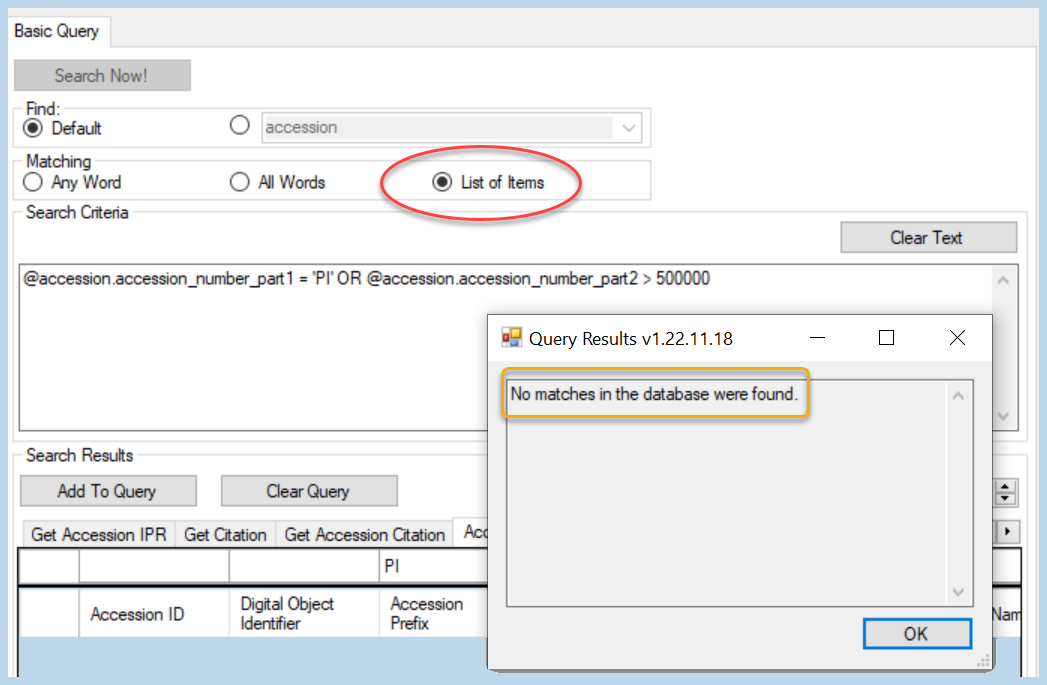 % and * behave differently in the Public Website.  Full text indexing will handle asterisks at the end of the word (*), whereas if you use a trailing % sign, only the autofield search is used. Example:  borde%   vs.  borde   
In the QBE, an * converts to LIKE ‘%’
 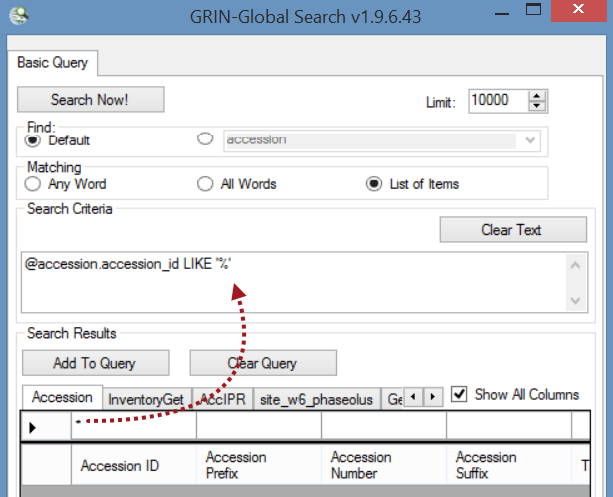 Search stringRecords FoundWhat the Search Engine is Looking For‘yellow rain’0the two words yellow rain  - exactly as enteredyellow rain66either word, yellow, or rain, in any of the fields that are searched‘rain’638any occurrence of the word rain in any of the fields being searched rain638any occurrence of the word rain in any of the fields being searchedThe ST can’t handle an entire SQL select statement, only a statement beginning with a SQL WHERE clause.Wildcard / Operator / Reserved WordsExamples / 
Notes% 
(percent symbol)* (asterisk – not recommended) 
In 1.9.6.41 it is recommended to only use the % rather than the *. (Date searches work with %, but not with * - this is a known (reported) bug. )Use to broaden searches, especially when the exact spelling is unknown. The field must be a text field. Either wildcard (% or *) allows a match of any string of any length (including zero length)Examples:Rubus% 
Prunus%var will locate any Prunus with “var” included; 
%var% will locate any accessions with the text “var” as part of its taxon
‘2015%’_(underscore)The wild card underscore character   _     Represents any single character. Multiple underscores may be used if needed.   The field must be a text field.Solanum_x%   will find:
	Solanum x doddsii and
	Solanum x sucrenseIf you need to search for the underscore character rather than have it act as wildcard, enclose it in brackets, such as:
@inventory_action.action_name_code  LIKE  'INS[_]%' (in this example, the 4th character must be an underscore character)<>
(not equal to)Can be used to indicate “not equal to.”    The field can be either a text or numeric field.when the field is a text field, the criterion must be enclosed by quotes  – single  quotes: ‘PI’  or double quotes:  “PI”when the field is a numeric field, the criterion is not enclosed in quotesFor details, refer to Searching with <>IS NULL / 
IS NOT NULLNULL values represent missing unknown data.  By default, a table column can hold NULL values. Note: NULL and 0 are not equivalent. 

For details, refer to Searching for NULL or NOT NULLIN /
NOT INUsed when the criterion field is using a lookup table.  (Lookups generate an IN (…) clause.)  The numbers in the parentheses are the Lookup Key values in the database.For details, refer to Searching with IN and NOT INLIKEThe LIKE operator is used to search for a specified pattern. Example:   LIKE ‘CAPSICUM%’In this case the QBE is saying find any text that begins with “Capsicum.” The trailing percent symbol indicates that any records with any text after “capsicum” should be included if found.BETWEENPrior to server version, 1.9.9.2, BETWEEN was not a valid operator. When a range of values is needed, construct your criteria using a range.For example:
@order_request.ordered_date > ‘2015-01-31’ AND 
order_request.ordered_date  < ‘2015-03-01’(finds the orders for February, 2015)
Same results, using BETWEEN
@order_request.ordered_date 
BETWEEN '2015-01-31' AND '2015-03-01'Note: BETWEEN can be used with text as well, such as searching for a range between ‘GBK-0100’ and ‘GBK-0200’Date FieldsSearching for dates can be tricky because the date field includes the time of day as well.  Refer to Date Fields for details.The following are valid searches:@accession.created_date like '2015%'
@accession.created_date like '2015-09-%'@accession.created_date like '2015-09-05%'@accession.created_date like '2015-%-05%'GETDATE()Retrieves database current date/time in SQL ServerDATEDIFF()Calculates the difference between two datesWHEREThe ST can’t handle an entire SQL select statement, but it can handle parts a SQL WHERE clause. The Search Engine looks at which fields you use so it knows which table to join when it builds the FROM clause. And the dataview definition specifies which fields get selected.WHERE taxonomy_genus.genus_name like 'Triticum%'AND NOT EXISTS (SELECT * FROM accession_source acs     WHERE accession.accession_id = acs.accession_id           AND acs.source_type_code = 'COLLECTED')COUNT(*)A query using COUNT to find rows with many inventories (from one accession)in the Search Tool or dynamic folder:@ taxonomy_genus.genus_name = 'Zea'AND (SELECT COUNT(*) FROM inventory i WHERE i.accession_id = accession.accession_id) > 32SubqueriesA subquery is a query within a query – the inner query is resolved first.Can be used in various ways, such as to search by specific owner 
Example:    
@accession.owned_by IN (SELECT cooperator_id FROM cooperator WHERE last_name = 'Millard')Example: A query using COUNT to find rows with many inventories (from one accession)in the Search Tool or dynamic folder:@ taxonomy_genus.genus_name = 'Zea'AND (SELECT COUNT(*) FROM inventory i WHERE i.accession_id = accession.accession_id) > 32DISTINCT[server >= 1.9.9.2]The SELECT DISTINCT statement is used to return only distinct (different) values.  Inside a table, a column often contains many duplicate values; and sometimes you only want to list the different (distinct) values.Example:  List More than 2 inventory ownersWHERE taxonomy_genus.genus_name = 'Zea'AND (SELECT COUNT(distinct i.owned_by) FROM inventory i WHERE i.accession_id = accession.accession_id) > 2LEN function[server >= 1.9.9.2]The LEN function determines the string length. This could be used to find long plant namesWHERE LEN(accession_inv_name.plant_name) > 36EXCEPT[server >= 1.9.9.2]Returns any distinct values from the query to the left of the EXCEPT operator that are not also returned from the right query.The following EXCEPT query is used to track orders not yet completed (order_request.completed_date IS NULL) when a curator has been alerted (action_name_code = 'CURALERTED') about an NC7 order (site_id = 16), but he has not cleared it and the order is still pending (the curator hasn’t cleared the order (action_name_code = 'CURCLEARED'). EXCEPT
@site.site_id IN (16) AND @order_request.completed_date IS NULL AND @order_request_action.action_name_code = 'CURALERTED' AND @order_request_action.cooperator_id IN (122186)INTERSECT[The GG server release must be >= 1.9.9.2]The INTERSECT operator is used to combine like rows from two queries.  It returns rows that are in common between both results.For example, using the search tool, find accessions with specific observation values for two different traits.  Example: find kernel color  White  and primary race  Corn Belt Dent. @crop.name = 'Maize' AND @crop_trait_lang.title = 'Primary Race' AND @crop_trait_code_lang.title = 'Corn Belt Dent'INTERSECT@crop.name = 'Maize' AND @crop_trait_lang.title = 'KERNEL COLOR' AND @crop_trait_code_lang.title = 'White'INTERSECT@site.site_id IN (16) AND @inventory.is_distributable = 'Y' AND @inventory.is_available = 'Y'A similar, but faster version of the query, using the trait IDs:@crop_trait_observation.crop_trait_id = 89001 AND @crop_trait_code_lang.title = 'Corn Belt Dent'INTERSECT@crop_trait_observation.crop_trait_id = 89027 AND @crop_trait_code_lang.title = 'White'INTERSECT@site.site_id IN (16) AND @inventory.is_distributable = 'Y' AND @inventory.is_available = 'Y'--DUMPSQL[server >= 1.9.9.2]With –DUMPSQL, the search engine has an option to deliberately throw an error and show the SQL it generated when the first line of the query is this comment: --DUMPSQL  (See DUMPSQL.)
Releases pre- 1.9.9.2Release 1.9.9.2PW: ‘%weedy red rice%’PW:  weedy red riceSearch stringRecords FoundWhat the Search Engine is Looking For‘yellow rain’0the two words yellow rain  - exactly as enteredyellow rain66either word, yellow, or rain, in any of the fields that are searched‘rain’638any occurrence of the word rain in any of the fields being searched rain638any occurrence of the word rain in any of the fields being searched